Маршрут выходного дня«НЕЗАБЫВАЕМОЕ ПУТЕШЕСТВИЕ»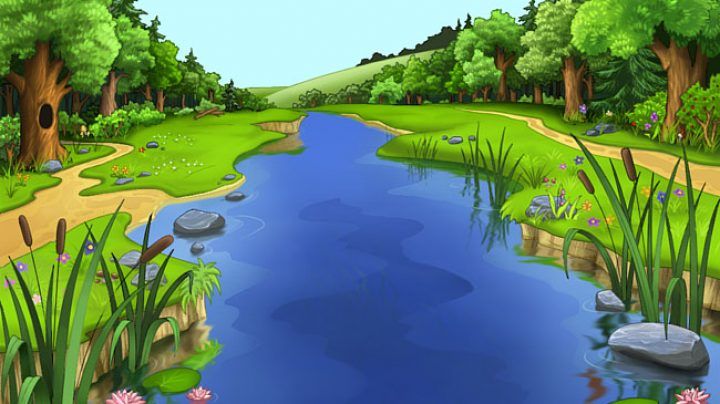 Цель: сформировать знания детей о реке как природной экосистемеЗадачи маршрута:• познакомить с окружающей природой д. Большая Лысица;• развивать эстетическое восприятие, эмоциональную отзывчивость;• воспитывать любовь к родному краю.Рекомендуемый возраст: 4-6 летТип маршрута: пешийПродолжительность по времени: 1,30 –2 часаРасстояние:  1,5 км.Маршрут: дом – р. Лысянка – дом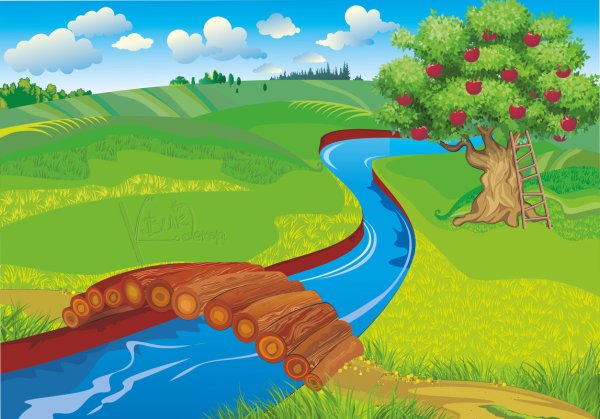 Уважаемые родители!Предлагаем вам отправиться с вашим ребенком в маленькое путешествие. Перед прогулкой предлагаем познакомиться с материалом, который сделает вашу прогулку более познавательной и увлекательной:Содержание маршрута:1. Обратите внимание ребенка на красоту окружающей природы, местоположение реки. Полюбуйтесь, как красиво поверхность воды блестит на солнце. Понаблюдайте с ребенком за насекомыми, которые живут у воды. Покажите ребенку растительность у берегов реки.2. Спросите у ребенка, кто обитает в реки? Поинтересуйтесь у ребенка, что отражается в воде? Уточните, знает ли Ваш ребенок, можно ли оставлять мусор на берегу реки?3. Поиграйте с ребенком в игры.4. Расскажите легенду о реке Лысянка.5. Задайте вопросы ребенку по услышанной им легенде.6. По дороге домой предложите ребенку поделиться впечатлениями                 о пройденной экскурсии.7. После прогулки предложите своему ребенку нарисовать рисунок «Река».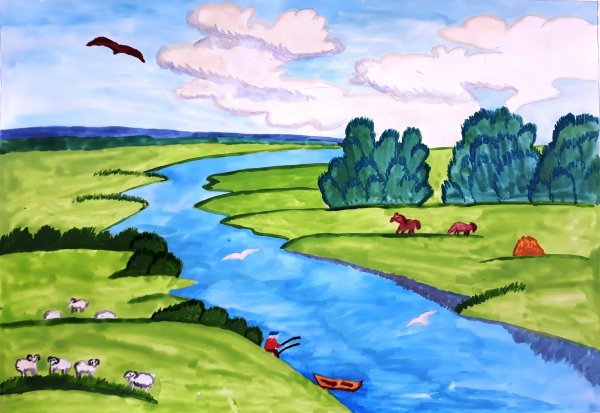 С собой на прогулку можно взять: Плед Минимальный набор для пикника с водой Мяч Скакалку Фишки для игр Раскраски с изображением водного иподводного пространства Фломастеры Телефон для фотосъемки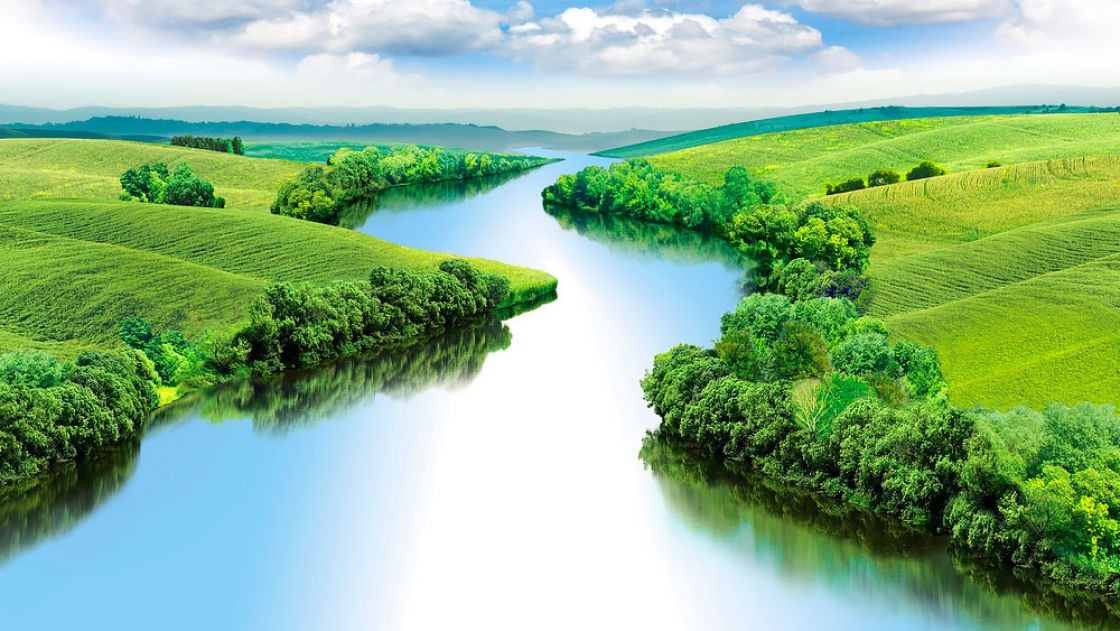 Прочитайте ребенку описательный рассказ, чтобы сосредоточить его внимание на окружающей красоте природыВокруг прудов пышно разрастаются растения, которые любят влагу. Их называют влаголюбивыми. Весной черемуха роняет в спокойные воды тихого пруда свои белые душистые лепестки. В зарослях ивы и черемухи заливаются, поют соловьи. Ивы склоняются над водой и касаются узкими серебристыми листочками ее поверхности. Возле прудов растут ольшаник и краснотал. Эти кустарники тоже тянутся к воде. По берегам прудов цветут голубые незабудки, желтые калужницы. Вода в прудах стоячая, она не бежит, как речная, а словно тихо дремлет на солнце.Правила поведения около воды: У воды не шуметь Не брать в руки жуков, лягушек     Не рвать растения    У воды не толкаться Не подходить близко к воде.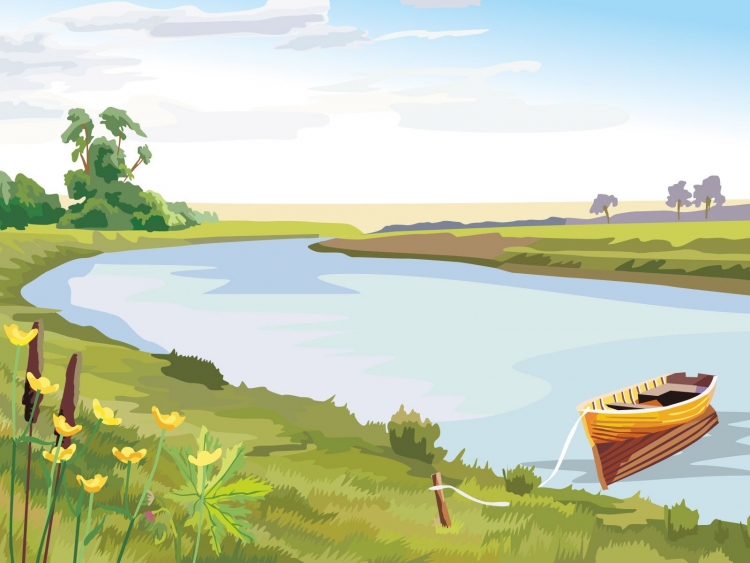 